คำถามที่พบบ่อยทุนนวัตกรรมสายอาชีพชั้นสูง สำหรับผู้เรียนที่มีความต้องการพิเศษ ปี 2563คำถามคำตอบคำถามที่พบบ่อย จากนักเรียน นักศึกษา ผู้ปกครองคำถามที่พบบ่อย จากนักเรียน นักศึกษา ผู้ปกครองทุนนวัตกรรมสายอาชีพชั้นสูง สำหรับผู้เรียนที่มีความต้องการพิเศษ คืออะไรโครงการนี้เป็นความร่วมมือของ สำนักงานคณะกรรมการการอาชีวศึกษา (สอศ.) คณะครุศาสตร์ จุฬาลงกรณ์มหาวิทยาลัย กองทุนเพื่อความเสมอภาคทางการศึกษา (กสศ.)  เพื่อส่งเสริมโอกาสทางศึกษาให้แก่กลุ่มผู้ด้อยโอกาสมากยิ่งขึ้น โดยมีเป้าหมายเพื่อวิจัยปฏิบัติการกระบวนการจัดการศึกษาสายอาชีวศึกษา พัฒนาคุณภาพการศึกษาระดับอาชีวศึกษาและต้นแบบแนวทางซึ่งผลสำเร็จที่เกิดขึ้นจะสามารถสร้างการเปลี่ยนแปลงในเชิงระบบการศึกษาของประเทศ และสร้างโอกาสทางการศึกษาสายอาชีวศึกษาให้แก่เยาวชนที่มีความต้องการพิเศษ ได้เรียนต่อจนจบประกาศนียบัตรวิชาชีพชั้นสูง (ปวส.) ทุนนวัตกรรมสายอาชีพชั้นสูงได้รับงบประมาณจากที่ใดทุนนวัตกรรมสายอาชีพชั้นสูงได้รับงบประมาณสนับสนุนจากรัฐบาล โดยเป็นงบผูกพันต่อเนื่องจนผู้รับทุนการศึกษาจบการศึกษาตามที่กำหนดผู้ขอรับทุนต้องมีคุณสมบัติอย่างไร1.  เป็นผู้พิการที่มีบัตรประจำตัวคนพิการ หรือ มีแผนการจัดการศึกษาเฉพาะบุคคล (Individualized Education Program: IEP) หรือ มีความพิการโดยประจักษ์ ตามที่กระทรวงพัฒนาสังคมและความมั่นคงของมนุษย์ (พม.) กำหนด ได้แก่ คนตาบอดไม่มีลูกตาทั้งสองข้าง คนหูหนวกไม่มีรูทั้งสองข้าง คนพิการทางร่างกายที่แขนขาดตั้งแต่ข้อมือขึ้นไป หรือ ขาขาดตั้งแต่ข้อเท้าขึ้นไป2.  เป็นผู้ที่ประสบปัญหาความเดือดร้อนและได้รับผลกระทบทางเศรษฐกิจ หากไม่ได้รับทุนจะไม่สามารถศึกษาต่อได้โดยมีการแสดงรายได้สมาชิกครัวเรือน รายได้เฉลี่ยไม่เกิน 100,000 บาท ต่อ ปี (รายได้รวมทั้งครอบครัวหารด้วยจำนวนสมาชิกในครอบครัว รวมผู้สมัครรับทุน ซึ่งต้องไม่เกิน 100,000 บาทต่อปี) และมีใบรับรองความยากจนจาก 3 ฝ่าย ได้แก่ 1) พ่อแม่หรือผู้ปกครอง 2) ครู/ผู้อำนวยการ 3) เจ้าหน้าที่ของรัฐในตำบล3.  เป็นผู้สำเร็จการศึกษาชั้นมัธยมศึกษาตอนปลาย (ม. 6) หรือ ประกาศนียบัตรวิชาชีพ (ปวช.3) หรือ เทียบเท่า ตามหลักสูตรกระทรวงศึกษาธิการตั้งแต่ปีการศึกษา 2560 – 25624.  มีเกรดเฉลี่ยสะสมตลอดช่วงชั้น ( มัธยมศึกษาปีที่ 4 - 6 หรือ ปวช. 1 - 3 หรือ เทียบเท่า )  ไม่ต่ำกว่า 2.00 5.  เป็นผู้เรียนที่สมัครใจเข้าร่วมวิจัยใน โครงการวิจัยต้นแบบแนวทางการพัฒนาคุณภาพการจัดการศึกษาในสายอาชีพ สำหรับผู้เรียนที่มีความต้องการพิเศษเพื่อการมีงานทำ โดยคณะผู้วิจัยคณะครุศาสตร์ จุฬาลงกรณ์มหาวิทยาลัยสิ่งที่ผู้รับทุนจะได้รับมีอะไรบ้างค่าใช้จ่ายรายเดือนให้ผู้รับทุน (ค่าครองชีพ ค่าอุปกรณ์การเรียน ค่าใช้จ่ายในการเรียนและค่าที่พัก) เดือนละ 7,500 บาท ต่อผู้รับทุน ตลอดระยะเวลาการศึกษาตามหลักสูตร ค่าธรรมเนียมการศึกษาในอัตราประหยัดค่าใช้จ่ายรายเดือนที่ผู้รับทุนได้รับจากช่องทางใดสถาบันการศึกษาจะเป็นผู้รับผิดชอบในการเบิกค่าใช้จ่ายรายเดือนแก่นักศึกษาผู้รับทุนนักศึกษาที่ขอรับทุนเมื่อสำเร็จการศึกษาแล้วต้องชดใช้ทุนหรือไม่ทุนนี้ให้เปล่า ผู้รับทุนที่ผ่านเกณฑ์คัดเลือก ไม่มีข้อผูกพันที่ผู้รับทุนจะต้องชดใช้ทุนที่ได้รับไป หลังเรียนจบสามารถประกอบอาชีพได้ตามความถนัด  แต่กรณีที่ผู้รับทุนรายใดไม่สามารถเรียนจนจบการศึกษา ผู้รับทุนรายนั้นจะต้องเข้าสู่กระบวนการพิจารณาชดใช้ทุน แบบสมัครนักศึกษาทุนนวัตกรรมสายอาชีพชั้นสูง สำหรับผู้เรียนที่มีความต้องการพิเศษ ปี 2563 สามารถดาวน์โหลดได้จากที่ใด นักศึกษาสามารถดาวน์โหลดเอกสารใบสมัครได้ทาง เว็บไซต์ กสศ.  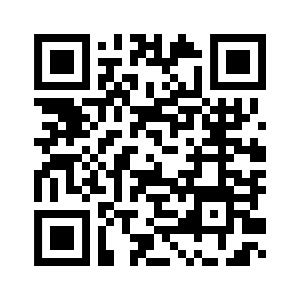 https://www.eef.or.th/notice/1081/  หรือ สแกน QR Code เพื่อดาวน์โหลดเอกสารสายด่วน 02-079-5475 กด 2 (ในวันและเวลาราชการ) อีเมล  SpecialNeeds@eef.or.thผู้ที่ไม่สามารถขอรับทุนได้ ในปีการศึกษา 2563ผู้ที่กำลังศึกษาอยู่ชั้น ม.4 ม.5 ปวช.1 ปวช.2 ในสถาบันการศึกษาทุกแห่งผู้ที่จบการศึกษาที่นอกเหนือจากปีการศึกษา  2560 , 2561 และ 2562มีการกำหนดอายุของ นักศึกษาผู้ขอรับทุนหรือไม่ไม่จำกัดอายุของผู้รับทุน แต่ยึดระดับการศึกษาเป็นสำคัญ โดยนักศึกษาผู้ขอรับทุนจะต้องกำลังจะจบชั้น ม.6 หรือ ปวช.3 หรือเทียบเท่า โดยจบการศึกษาไม่เกิน 3 ปี  ตั้งแต่ปีการศึกษา 2560 - 2562หากผู้ขอรับทุนได้รับทุนอื่นอยู่แล้วสามารถขอรับทุนได้หรือไม่ก่อนการขอรับทุน กสศ. เมื่อผู้รับทุนผ่านการพิจารณาและรับทุนจากโครงการนี้ ผู้รับทุนต้องยุติ จะไม่รับทุนการศึกษาอื่นใด ของหน่วยงานภาครัฐที่มีลักษณะซ้ำซ้อนกับทุน กสศ. ผู้ที่ขอรับทุนกองทุนกู้ยืม เพื่อการศึกษา (กยศ.)      อยู่ก่อนแล้วจะขอรับทุนได้หรือไม่ผู้ที่ขอกู้ยืมจากกองทุนกู้ยืมเพื่อการศึกษามีคุณสมบัติตามเกณฑ์สามารถมีสิทธิได้รับการพิจารณาทุนนวัตกรรมสายอาชีพชั้นสูงได้ ทั้งนี้ เมื่อนักศึกษาได้รับทุนจาก กสศ. แล้ว จะต้องยุติการรับทุนอื่นของหน่วยงานภาครัฐที่มีลักษณะซ้ำซ้อนกัน ซึ่งรวมถึงการกู้ยืมจากกองทุนเงินให้กู้ยืมเพื่อการศึกษา (กยศ.) ในระบบทวิภาคี นักศึกษา จะได้รับเบี้ยเลี้ยงจาก สถานประกอบการจะขอรับทุนได้หรือไม่นักศึกษาสามารถรับเบี้ยเลี้ยงจากสถานประกอบการในระบบทวิภาคี ควบคู่กับการรับทุนนวัตกรรมสายอาชีพชั้นสูงได้ผู้รับทุนสามารถยุติการรับทุนก่อนการเรียนจบตามกำหนดได้หรือไม่กรณีที่ผู้รับทุนรายใดไม่สามารถเรียนจนจบการศึกษา ผู้รับทุนรายนั้นจะต้องเข้าสู่กระบวนการพิจารณาชดใช้ทุน ยกเว้นกรณีที่เป็นเหตุสุดวิสัย หรือผู้รับทุนมีเหตุผล ความจำเป็นอย่างยิ่ง โดย ผู้รับทุนจะต้องชดใช้ทุนที่ได้รับจาก กสศ.    ซึ่งได้แก่ ค่าใช้จ่ายประจำเดือน และค่าธรรมเนียมการศึกษานักศึกษาผู้ขอรับทุนจำเป็นต้องอยู่ในจังหวัดเดียวกันกับสถาบันการศึกษาหรือไม่นักศึกษาผู้ขอรับทุนไม่จำเป็นต้องอยู่ในจังหวัดเดียวกันกับสถาบันการศึกษา ขึ้นอยู่กับความสนใจของผู้ขอรับทุนรายได้สมาชิกครัวเรือน รายได้เฉลี่ยไม่เกิน 100,000 บาท  ต่อ ปี มีวิธีคิดอย่างไรรายได้รวมทั้งครอบครัวหารด้วยจำนวนสมาชิกในครอบครัว รวมผู้สมัครรับทุน ซึ่งต้องไม่เกิน 100,000 บาท ต่อคน ต่อปี ตัวอย่างที่ 1 ผู้สมัครขอรับทุน นาย ก มีสมาชิกในครอบครัว จำนวน 4 คน (รวมผู้สมัครขอรับทุน) ผู้เป็นพ่อสามารถหารายได้ 400,000 บาทต่อปีส่วนคนอื่น ๆ ในครอบครัวไม่มีรายได้วิธีคิด คือ รายได้พ่อ 400,000 บาท หารด้วยจำนวนสมาชิกในครอบครัว  4 คน = 100,000 บาท เท่ากับว่า นาย ก รายได้เฉลี่ยครัวเรือน ไม่เกิน 100,000 บาทต่อปี ผ่านคุณสมบัติผู้ขอรับทุนตัวอย่างที่ 2 ผู้สมัครขอรับทุน นาย ข มีสมาชิกในครอบครัว จำนวน 4 คน   (รวมผู้สมัครขอรับทุน) ผู้เป็นพ่อสามารถหารายได้ 200,000 บาทต่อปี และพี่ชายสามารถหารายได้ 300,000 บาทต่อปีวิธีคิด คือ รวมรายได้พ่อและพี่ชาย 500,000 บาท หารด้วยจำนวนสมาชิก     ในครอบครัว 4 คน = 125,000 บาท เท่ากับว่า นาย ข รายได้เฉลี่ยครัวเรือน เกิน 100,000 บาท ต่อปี ไม่ผ่านคุณสมบัติผู้ขอรับทุนจำนวนสมาชิกในครัวเรือน  มีใครบ้างจำนวนสมาชิกในครัวเรือน หมายถึง จำนวนสมาชิกทั้งหมด ของครัวเรือน      (มีชื่ออยู่ในทะเบียนบ้านหรือไม่ก็ได้) ทั้งหมดที่อาศัยอยู่ในบ้านเดียวกัน จัดหาหรือใช้สิ่งอุปโภค บริโภคอันจำเป็นแก่การครองชีพร่วมกัน โดยบุคคลเหล่านั้นอาจเป็นญาติ หรือไม่เป็นญาติกันก็ได้ ไม่นับสมาชิกที่ไปทำงานที่อื่นโดยไม่ได้กลับมาพักนอนที่บ้านเกิน 3 เดือนในรอบ 12 เดือนที่แล้ว (ระยะเวลานับจากเดือนก่อนเดือนสัมภาษณ์ย้อนหลังไป 12 เดือน) หากมีสมาชิกในครัวเรือน      ไปที่อื่นเกินกว่า 3 เดือนไม่นับเป็นสมาชิกในครัวเรือนกรณีที่นักศึกษาอาศัยอยู่กับวัด มูลนิธิ พักนอนที่โรงเรียนหรือโรงงาน คิดจำนวนคนในครอบครัวและรายได้อย่างไรให้วิเคราะห์ถึงการนำรายได้มาใช้จ่ายร่วมกัน เช่น1.	นักศึกษาเป็นเด็กวัดอยู่กับพระ สมาชิกในครอบครัวคือพระกับนักศึกษา        ที่พระท่านนั้นดูแล2. 	นักศึกษาที่อยู่กับมูลนิธิครอบครัวคือสมาชิกทั้งหมดของมูลนิธิ  3. 	นักศึกษาที่พักนอนที่โรงเรียน ครอบครัวคือครอบครัวของนักศึกษา        ตามภูมิลำเนา เพราะนักศึกษาพักนอนคือนักศึกษาที่อยู่ห่างไกลไม่สามารถเดินทางมาเรียนได้ อาจไม่ยากจนทุกคน4. 	นักศึกษาที่อยู่หอพัก ครอบครัวของนักศึกษา คือ ตัวนักศึกษาแต่รายได้     ให้นับรายได้ที่นักศึกษาได้รับจากผู้ปกครองในแต่ละเดือน5. 	นักศึกษาที่พ่อ แม่หรือผู้ปกครองมีบ้านอยู่ในโรงงาน โดยโรงงานจัดที่พักอาศัยให้ ครอบครัว หมายถึง สมาชิกทุกคนที่พ่อ แม่ หรือผู้ปกครองรับผิดชอบดูแลถ้าหากไม่มีบ้านอาศัยอยู่กับมูลนิธิ วัด พักนอนในโรงเรียนถ่ายรูปอย่างไรถ่ายรูปมูลนิธิ วัด ที่พักนอนในโรงเรียนแทน (บ้านหรือที่พักประเภท วัด มูลนิธิ หอพัก โรงงาน อยู่กับนายจ้าง) คำถามที่พบบ่อย จาก ครู อาจารย์ ผู้บริหาร สถานศึกษาคำถามที่พบบ่อย จาก ครู อาจารย์ ผู้บริหาร สถานศึกษาทุนนวัตกรรมสายอาชีพชั้นสูงมีทุนกี่ประเภททุนนวัตกรรมสายอาชีพชั้นสูงมีทุน 1 ประเภท เป็นทุน 2 ปี เรียนต่อ ปวส. สำหรับผู้สำเร็จการศึกษาชั้น ม. 6 ปวช. 3 หรือ เทียบเท่า ตั้งแต่ปีการศึกษา 2560 – 2562ทุนนวัตกรรมสายอาชีพชั้นสูงสนับสนุนอะไรบ้างการสนับสนุนของทุนนวัตกรรมสายอาชีพชั้นสูง มี 3 ส่วน ได้แก่ ส่วนที่ 1 สำหรับสถานศึกษา1.1 งบประมาณสนับสนุนค่าใช้จ่ายในการค้นหา แนะแนวประชาสัมพันธ์และคัดเลือกผู้รับทุน อัตรา 1,500 บาท ต่อผู้รับทุนจำนวน 1 ครั้ง แบ่งเป็น งวดที่ 1 สนับสนุน 50% ตามจำนวนนักศึกษาทุนที่ได้รับอนุมัติ งวดที่ 2 สนับสนุน 50% ตามจำนวนนักศึกษาทุนผ่านการคัดเลือก   และเฉพาะนักศึกษาที่จบมาจากสถานศึกษาอื่นงบประมาณสนับสนุนการจัดกิจกรรมหนุนเสริมตามกรอบ  ที่กำหนด อัตรา 20,000 บาทต่อผู้รับทุนต่อปี งบประมาณสนับสนุนค่าตรวจสอบบัญชีโครงการจำนวน 2 ครั้งต่อปี เบิกจ่ายตามจริงไม่เกินวงเงินที่ กสศ. กำหนดส่วนที่ 2 ผู้รับทุนงบประมาณสนับสนุนค่าใช้จ่ายรายเดือนให้ผู้รับทุน (ค่าครองชีพ        ค่าอุปกรณ์การเรียน ค่าใช้จ่ายในการเรียน  และค่าที่พัก) เดือนละ 7,500 บาท ต่อผู้รับทุน ตลอดระยะเวลาการศึกษาตามหลักสูตรค่าธรรมเนียมการศึกษาในอัตราประหยัดใครเป็นผู้คัดเลือกผู้รับทุนสถานศึกษาเป็นผู้ดำเนินการจัดกระบวนการให้มีคณะกรรมการเพื่อทำหน้าที่คัดเลือกผู้สมัครขอรับทุนตามคุณสมบัติที่กำหนด อย่างมีส่วนร่วมจากหลาย ภาคส่วนโดยมีการคัดเลือกผู้รับทุนตาม ข้อ 6 ในเอกสารแนวทางการสนับสนุน   และการดำเนินงานของสถานศึกษาอาชีวศึกษามีการดูแลค่าใช้จ่ายรายเดือนที่ผู้รับทุนได้รับอย่างไรกสศ. สนับสนุนงบประมาณให้สถาบันการศึกษาจะเป็นผู้รับผิดชอบในการ    เบิกค่าใช้จ่ายรายเดือนแก่นักศึกษาผู้รับทุนก่อนวันที่ 20 ของทุกเดือน         และแนะนำการใช้เงินอย่างประหยัด คุ้มค่า และเกิดประโยชน์สูงสุด            ตามวัตถุประสงค์ของโครงการให้กับผู้รับทุน นิยามของรายได้ครัวเรือนตามคุณสมบัติที่กำหนดเป็นอย่างไรรายได้ในครัวเรือน หมายถึง รายได้ของสมาชิกทุกคนในครัวเรือนรวมกัน รายได้ในครัวเรือนเฉลี่ยต่อคน หมายถึง รายได้ของสมาชิกทุกคนในครัวเรือนรวมกันหารด้วยจำนวนสมาชิกของครัวเรือนทั้งหมด (รวมผู้สมัครขอรับทุน) ต้องไม่เกิน 100,000 บาทต่อคน ต่อ ปี โดยมีตัวอย่างวิธีคิดตามข้อ 5.2  (ใบสมัครขอรับทุน ) ในเอกสารแนวทางการสนับสนุนและการดำเนินงานของสถานศึกษาอาชีวศึกษารายได้เฉลี่ยสมาชิกครัวเรือนเกิน 100,000 บาทต่อปี แต่มีหนี้สินเยอะจะผ่านคุณสมบัติผู้รับทุนหรือไม่ไม่ผ่านตามคุณสมบัติผู้รับทุน เนื่องจากรายได้เกิน  กรณีนักศึกษาหรือสมาชิกในครัวเรือนได้รับเงินค่าใช้จ่ายรายเดือนจากผู้อื่นที่ไม่ได้อยู่ในสมาชิกครัวเรือนเดียวกันถือว่าเป็นรายได้หรือไม่ถือว่าเป็นรายได้ของครัวเรือน หากได้รับเงินรายเดือนติดต่อกันเกิน 3 เดือนภายในระยะเวลา 1 ปีการดูแลผู้รับทุนจะต้องทำอย่างไรสถานศึกษาที่ศึกษามีหน้าที่ดูแลผู้รับทุนการประพฤติและปฏิบัติตามเงื่อนไข หลักเกณฑ์ ระเบียบข้อบังคับของสถานศึกษา ฝึกและพัฒนาศักยภาพ ให้ผู้รับทุนสำเร็จการศึกษาตามหลักสูตรที่กำหนด โดยจะไม่หลีกเลี่ยง ละเลย ทอดทิ้ง ยุติหรือเลิกการศึกษาก่อนสำเร็จการศึกษาตามหลักสูตร รวมถึงจะเป็น            ผู้ประพฤติตนให้มีคุณลักษณะที่ดีสามารถประกอบสัมมาชีพภายหลังสำเร็จการศึกษาโครงการทุนนวัตกรรมสายอาชีพชั้นสูงมีช่องทางการติดต่ออย่างไรสายด่วน 02-079-5475 กด 2 (ในวันและเวลาราชการ) อีเมล SpecialNeeds@eef.or.th เว็บไซต์ EEF.or.th